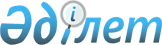 О внесении изменений в решение маслихата от 14 октября 2021 года № 60 "Об определении порядка и размера возмещения затрат на обучение на дому детей с ограниченными возможностями из числа инвалидов по индивидуальному учебному плану"Решение маслихата Карасуского района Костанайской области от 14 сентября 2022 года № 164. Зарегистрировано в Министерстве юстиции Республики Казахстан 15 сентября 2022 года № 29591
      Карасуский районный маслихат РЕШИЛ:
      1. Внести в решение маслихата "Об определении порядка и размера возмещения затрат на обучение на дому детей с ограниченными возможностями из числа инвалидов по индивидуальному учебному плану" от 14 октября 2021 года № 60 (зарегистрировано в Реестре государственной регистрации нормативных правовых актов под № 25064) следующие изменения:
      заголовок указанного решения изложить в новой редакции:
      "Об определении порядка и размера возмещения затрат на обучение на дому детей с ограниченными возможностями из числа детей с инвалидностью по индивидуальному учебному плану";
      пункт 1 указанного решения изложить в новой редакции:
      "1. Определить порядок и размер возмещения затрат на обучение на дому детей с ограниченными возможностями из числа детей с инвалидностью по индивидуальному учебному плану согласно приложению к настоящему решению.";
      приложение к указанному решению изложить в новой редакции согласно приложению к настоящему решению.
      2. Настоящее решение вводится в действие по истечении десяти календарных дней после дня его первого официального опубликования. Порядок и размер возмещения затрат на обучение на дому детей с ограниченными возможностями из числа детей с инвалидностью по индивидуальному учебному плану
      1. Настоящий порядок и размер возмещения затрат на обучение на дому детей с ограниченными возможностями из числа детей с инвалидностью по индивидуальному учебному плану разработаны в соответствии с Правилами оказания государственной услуги "Возмещение затрат на обучение на дому детей-инвалидов", утвержденными Приказом Министра труда и социальной защиты населения Республики Казахстан от 25 марта 2021 года № 84 "О некоторых вопросах оказания государственных услуг в социально-трудовой сфере" (зарегистрирован в Реестре государственной регистрации нормативных правовых актов за № 22394) (далее - Правила возмещения затрат).
      2. Возмещение затрат на обучение на дому детей с ограниченными возможностями из числа детей с инвалидностью по индивидуальному учебному плану (далее - возмещение затрат на обучение) производится государственным учреждением "Отдел занятости и социальных программ Карасуского района" на основании справки из учебного заведения, подтверждающей факт обучения ребенка с инвалидностью на дому.
      3. Возмещение затрат на обучение (кроме детей с инвалидностью, находящихся на полном государственном обеспечении и детей с инвалидностью, в отношении которых родители лишены родительских прав) предоставляется одному из родителей или иным законным представителям детей с инвалидностью, независимо от дохода семьи.
      4. Возмещение затрат на обучение производится с месяца обращения до окончания срока, установленного в заключении психолого-медико-педагогической консультации.
      5. При наступлении обстоятельств, повлекших прекращение возмещения затрат на обучение (достижение ребенком с инвалидностью восемнадцати лет, окончания срока инвалидности, в период обучения ребенка с инвалидностью в государственных учреждениях, смерть ребенка с инвалидностью), выплата прекращается с месяца, следующего за тем, в котором наступили соответствующие обстоятельства.
      6. Документы по установленному перечню, необходимые для возмещения затрат на обучение предоставляются согласно приложению 3 к Правилам возмещения затрат, при этом кандасами для идентификации личности вместо документа, удостоверяющего личность, предоставляется удостоверение кандаса.
      7. Размер возмещения затрат на обучение на дому детей с ограниченными возможностями из числа детей с инвалидностью по индивидуальному учебному плану равен восьми месячным расчетным показателям на каждого ребенка с инвалидностью ежемесячно.
      8. Основания для отказа в возмещении затрат на обучение предусмотрены строкой девять приложения 3 к Правилам возмещения затрат.
					© 2012. РГП на ПХВ «Институт законодательства и правовой информации Республики Казахстан» Министерства юстиции Республики Казахстан
				
      Cекретарь Карасуского районного маслихата 

С. Кажиев
Приложениек решению Карасускогорайонного маслихатаот 14 сентября 2022 года№ 164Приложениек решению Карасускогорайонного маслихатаот 14 октября 2021 года№ 60